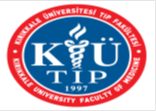 KIRIKKALE ÜNİVERSİTESİ TIP FAKÜLTESİ HASTENESİ KIRIKKALE ÜNİVERSİTESİ TIP FAKÜLTESİ HASTENESİ KIRIKKALE ÜNİVERSİTESİ TIP FAKÜLTESİ HASTENESİ DOKTOR ORDER VE HEMŞİRE TEDAVİ FORMUDOKTOR ORDER VE HEMŞİRE TEDAVİ FORMUDOKTOR ORDER VE HEMŞİRE TEDAVİ FORMUDoküman No: AS.FR.17  	Yayın Tar:MART 2019	    Rev. No: 	Rev. Tar:	SAYFA: 1/1Doküman No: AS.FR.17  	Yayın Tar:MART 2019	    Rev. No: 	Rev. Tar:	SAYFA: 1/1Doküman No: AS.FR.17  	Yayın Tar:MART 2019	    Rev. No: 	Rev. Tar:	SAYFA: 1/1Doküman No: AS.FR.17  	Yayın Tar:MART 2019	    Rev. No: 	Rev. Tar:	SAYFA: 1/1HASTANIN ADI SOYADI BÖLÜMÜ DOSYA NO TANI TARİH DR. ADI SOYADI/ KAŞE VE İMZASIDR. ADI SOYADI/ KAŞE VE İMZASIDR. ADI SOYADI/ KAŞE VE İMZASISaat, verilen ilaç,Uygulayan Hemşire Adı – Soyadı  ve İmzaVERİLEN TEDAVİLERDOZUUYGULAMA YOLUSaat, verilen ilaç,Uygulayan Hemşire Adı – Soyadı  ve İmzaDOKTOR NOTU:DOKTOR NOTU:DOKTOR NOTU:DOKTOR NOTU:HEMŞİRE GÖZLEM FORMUHEMŞİRE GÖZLEM FORMUHEMŞİRE GÖZLEM FORMUHEMŞİRE GÖZLEM FORMUHEMŞİRE GÖZLEM FORMUHEMŞİRE GÖZLEM FORMUHEMŞİRE GÖZLEM FORMUHEMŞİRE GÖZLEM FORMUVİTAL BULGULARVİTAL BULGULARVİTAL BULGULARVİTAL BULGULARVİTAL BULGULARVİTAL BULGULARVİTAL BULGULARHEMŞİRE NOTLARISaatAteş°CNabız(dk)Solunum(dk)Tansiyon(mmHg)SpO2Kan Şekeri (mg/dL)HEMŞİRE NOTLARI08-1608-1608-1608-1616-0816-0816-08